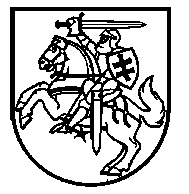 NACIONALINĖS ŠVIETIMO AGENTŪROS DIREKTORĖĮSAKYMAS	Vadovaudamasi švietimo stebėsenos tvarkos aprašu patvirtintu  Lietuvos Respublikos švietimo, mokslo ir sporto ministro 2019 m. birželio 27 d. įsakymu  Nr. V-757,                      t v i r t i n u Valstybės (strateginių) mokslo stebėsenos rodiklių aprašus (pridedama).Valstybės (strateginių) mokslo stebėsenos rodiklių aprašai1. Mokslo konteksto rodikliai1.1. Bendrojo vidaus produkto metinis pokytis (procentais)1.2. Aukštojo išsilavinimo lygis 30–34 ir 25–64 m. grupėse 1.3. Pažangiųjų technologijų eksporto dalis visame eksporte, proc.1.4. Darbuotojų žinioms imliose veiklose dalis nuo visų dirbančiųjų, proc.2. Indėlio į mokslą rodikliai2.1. Visos išlaidos MTEP (ir pagal lėšų šaltinius) kaip BVP dalis, proc.;2.2. Tyrėjų dalis, nuo visų dirbančiųjų (viso etato ekvivalentu) ir pagal sektorius (aukštojo mokslo ir valdžios, verslo);2.3. Naujai mokslų daktaro laipsnį apsigynusių asmenų skaičius tūkstančiui gyventojų3. Mokslo procesų rodikliai3.1. Išlaidos MTEP pagal vykdytojus kaip BVP dalis, proc.3.2. Darbo sąnaudų išlaidos MTEP kaip BVP dalis, proc.3.3. Įrangos išlaidos MTEP kaip BVP dalis, proc.3.4. Žemės ir pastatų išlaidos MTEP kaip BVP dalis4. Mokslo rezultatų rodikliai4.1. Lietuvos tyrėjų straipsnių, patenkančių tarp 10 proc. labiausiai cituojamų straipsnių per 10 metų pagal EBPO mokslo kryptis, santykis su visais to paties periodo Lietuvos tyrėjų straipsniais Clarivate Analytics WoS bazėje4.2. Lietuvos tyrėjų bendrų publikacijų su bendraautoriais iš užsienio, Clarivate Analytics WoS ir Elsevier SCOPUS duomenų bazėse, proc.4.3. Lietuvos tyrėjų bendrų viešojo ir privataus sektorių mokslinių publikacijų dalis nuo visų publikacijų Clarivate Analytics WoS duomenų bazėje, proc.4.4. Patentų skaičius milijonui gyventojų4.5. Vidutinių ir aukštųjų technologijų gamybos apimtis, proc. nuo visos gamybos.DĖL VALSTYBĖS (STRATEGINIŲ) MOKSLO STEBĖSENOS RODIKLIŲ APRAŠŲ PATVIRTINIMO2020 m. lapkričio 26d. Nr. VK-622VilniusDirektorė Rūta Krasauskienė1.ApibrėžimasBendrojo vidaus produkto rinkos kainomis grandine susietos apimties pokytis n–taisiais metais palyginti su praėjusiu periodu.Parodo ekonomines sąlygas ir reikmes, darančias poveikį mokslo procesams.2.Matavimo vienetaiproc.3.Skaičiavimo metodasRodiklis generuojamas:https://appsso.eurostat.ec.europa.eu/nui/show.do?query=BOOKMARK_DS-406763_QID_-45481BAD_UID_-3F171EB0&layout=TIME,C,X,0;GEO,B,Y,0;UNIT,B,Z,0;NA_ITEM,B,Z,1;INDICATORS,C,Z,2;&zSelection=DS-406763UNIT,CLV_PCH_PRE;DS-406763INDICATORS,OBS_FLAG;DS-406763NA_ITEM,B1GQ;&rankName1=UNIT_1_2_-1_2&rankName2=INDICATORS_1_2_-1_2&rankName3=NA-ITEM_1_2_-1_2&rankName4=TIME_1_0_0_0&rankName5=GEO_1_2_0_1&ppcRK=FIRST&ppcSO=ASC&sortC=ASC_-1_FIRST&rStp=&cStp=&rDCh=&cDCh=&rDM=true&cDM=true&footnes=false&empty=false&wai=false&time_mode=ROLLING&time_most_recent=true&lang=EN&cfo=%23%23%23.%23%23%23%2C%23%23%23Pasirenkami filtrai:NA_ITEM: B1GQ (Gross domestic product at market prices)UNIT: CLV_PCH_PRE (Chain linked volumes, percentage change on previous period)TIMEGEO: EU27, LTMetinės nacionalinės ir regioninės sąskaitos sudaromos pagal Europos sąskaitų sistemą – ESS 2010, patvirtintą 2013 m. Gegužės 21 d. Europos Parlamento ir Tarybos reglamento (ES) Nr. 549/2013 B priedą.4.Duomenų šaltinisEurostat, nama_10_gdp 5.Rodiklio grupėMokslo konteksto rodikliai6.Skaičiavimo reguliarumasKiekvienais metais. Lietuvos duomenys yra nuo 1996 m. Skelbiama pasibaigus ataskaitiniams metams n po 2 ir 9 mėn.7.Rodiklio palyginamumasLietuvos rodiklis palyginamas su ES27 1.ApibrėžimasAsmenų turinčių aukštąjį išsilavinimą 30–34 ir 25–64 m. amžiaus grupėse dalis n–taisiais metais.Parodo ekonomines sąlygas ir reikmes, darančias poveikį mokslo procesams.2.Matavimo vienetaiproc.3.Skaičiavimo metodasRodiklis generuojamas:https://appsso.eurostat.ec.europa.eu/nui/show.do?query=BOOKMARK_DS-591613_QID_4E8BE01E_UID_-3F171EB0&layout=TIME,C,X,0;AGE,B,Y,0;GEO,B,Y,1;SEX,B,Z,0;UNIT,B,Z,1;ISCED11,B,Z,2;INDICATORS,C,Z,3;&zSelection=DS-591613SEX,T;DS-591613UNIT,PC;DS-591613ISCED11,ED5-8;DS-591613INDICATORS,OBS_FLAG;&rankName1=ISCED11_1_2_-1_2&rankName2=UNIT_1_2_-1_2&rankName3=INDICATORS_1_2_-1_2&rankName4=SEX_1_2_-1_2&rankName5=TIME_1_0_0_0&rankName6=AGE_1_2_0_1&rankName7=GEO_1_2_1_1&sortC=ASC_-1_FIRST&rStp=&cStp=&rDCh=&cDCh=&rDM=true&cDM=true&footnes=false&empty=false&wai=false&time_mode=ROLLING&time_most_recent=true&lang=EN&cfo=%23%23%23.%23%23%23%2C%23%23%23Pasirenkami filtrai:AGE: Y25–64 (From 25 to 64 years) ir Y30–34 (From 30 to 34 years)ISCED11: ED5–8 (Tertiary education (levels 5-8))GEO: EU27, LTSEX: T (Total)UNIT: PC (Percentage)TIMERodiklio (vertinimo kriterijaus) reikšmė gaunama asmenų, priklausančių būdingai amžiaus grupei (skaičiuojama imtinai), įgijusių vidurinį išsilavinimą / aukštąjį išsilavinimą, skaičių padalinus iš visų asmenų, priklausančių tai pačiai būdingai amžiaus grupei (skaičiuojama imtinai), skaičiaus.4.Duomenų šaltinisEurostat, edat_lfse_03 arba Lietuvos statistikos departamentas.5.Rodiklio grupėMokslo konteksto rodikliai6.Skaičiavimo reguliarumasKiekvienais metais. Lietuvos duomenys nuo 1998 m. (Skelbiami balandžio– gegužės mėnesį).7.Rodiklio palyginamumasLietuvos rodiklis palyginamas su ES27.1.ApibrėžimasPažangiųjų technologijų produktų (pagal SITC Rev. 4) eksporto dalis palyginti su visų produktų eksportu, proc. Apima gamybos ir paslaugų sektorius.Parodo ekonomines sąlygas ir reikmes, darančias poveikį mokslo procesams.2.Matavimo vienetaiproc.3.Skaičiavimo metodasRodiklis generuojamas:https://appsso.eurostat.ec.europa.eu/nui/show.do?query=BOOKMARK_DS-056996_QID_4C8C59B9_UID_-3F171EB0&layout=TIME,C,X,0;GEO,L,Y,0;UNIT,L,Z,0;INDICATORS,C,Z,1;&zSelection=DS-056996INDICATORS,OBS_FLAG;DS-056996UNIT,PC;&rankName1=UNIT_1_2_-1_2&rankName2=INDICATORS_1_2_-1_2&rankName3=TIME_1_0_0_0&rankName4=GEO_1_2_0_1&sortC=ASC_-1_FIRST&rStp=&cStp=&rDCh=&cDCh=&rDM=true&cDM=true&footnes=false&empty=false&wai=false&time_mode=ROLLING&time_most_recent=true&lang=EN&cfo=%23%23%23.%23%23%23%2C%23%23%23Pasirenkami filtrai:UNIT: PC (Percentage)TIMEGEO: EU28, LT
„Pažangiųjų technologijų pramonės ir žinių reikalaujančių paslaugų statistiką“ (kartais vadinamą tiesiog „pažangiųjų technologijų statistika“) sudaro ekonominiai, užimtumo ir mokslo, technologijų ir inovacijų duomenys, apibūdinantys gamybos ir paslaugų pramonę arba gaminius, kuriais prekiaujama pagal technologinį intensyvumą. Domenas naudoja įvairias kitas oficialios Eurostat statistikos sritis ir šaltinius (angl. CIS, COMEXT, HRST, LFS, PATENT, R&D ir SBS), todėl jos aprėptis priklauso nuo pirminių šaltinių. Technologijų intensyvumui nustatyti naudojami du pagrindiniai metodai: sektorinis ir produkto metodas. Trečiasis metodas naudojamas pažangiųjų technologijų ir biotechnologijų patentų duomenims, apibendrintiems remiantis Tarptautinės patentų klasifikacijos (IPC) 8-uoju leidimu.4.Duomenų šaltinisEurostat, htec_si_exp45.Rodiklio grupėMokslo konteksto rodikliai6.Skaičiavimo reguliarumasKiekvienais metais. Lietuvos duomenys pateikiami nuo 2007 m. Skelbimo data nenustatyta. Duomenys atnaujinami 1–2 kartus per metus.7.Rodiklio palyginamumasLietuvos rodiklis palyginamas su ES28.1.ApibrėžimasUžimtieji žinioms imliose veiklose palyginti su visais užimtaisiais. Apima gamybos ir paslaugų sektorius.Parodo ekonomines sąlygas ir reikmes, darančias poveikį mokslo procesams.2.Matavimo vienetaiproc.3.Skaičiavimo metodasRodiklis generuojamas:https://appsso.eurostat.ec.europa.eu/nui/show.do?query=BOOKMARK_DS-146418_QID_7965E181_UID_-3F171EB0&layout=TIME,C,X,0;NACE_R2,L,Y,0;GEO,L,Y,1;SEX,L,Z,0;UNIT,L,Z,1;INDICATORS,C,Z,2;&zSelection=DS-146418UNIT,PC_EMP;DS-146418SEX,T;DS-146418INDICATORS,OBS_FLAG;&rankName1=UNIT_1_2_-1_2&rankName2=INDICATORS_1_2_-1_2&rankName3=SEX_1_2_-1_2&rankName4=TIME_1_0_0_0&rankName5=NACE-R2_1_2_0_1&rankName6=GEO_1_2_1_1&sortC=ASC_-1_FIRST&rStp=&cStp=&rDCh=&cDCh=&rDM=true&cDM=true&footnes=false&empty=false&wai=false&time_mode=ROLLING&time_most_recent=true&lang=EN&cfo=%23%23%23.%23%23%23%2C%23%23%23Pasirenkami filtrai:NACE_R2: KIA (Total knowledge-intensive activities)SEX: T (Total)UNIT: PC_EMP (Percentage of total employment)TIMEGEO: EU27, LT4.Duomenų šaltinisEurostat, htec_kia_emp25.Rodiklio grupėMokslo konteksto rodikliai6.Skaičiavimo reguliarumasSkelbimo data nenustatyta. Duomenys atnaujinami nuolat. Lietuvos rodiklis palyginamas su ES28.7.Rodiklio palyginamumasLietuvos rodiklis palyginamas su ES27.1.ApibrėžimasMTEP finansavimas iš viso ir pagal finansavimo šaltinius (valdžios, verslo, AM, ne pelno institucijų, užsienio) palyginti su BVP.Parodo išteklius, reikalingus mokslo sistemai veikti ir tikslams pasiekti2.Matavimo vienetaiproc.3.Skaičiavimo metodasGeneruojami 6 rodikliai:https://appsso.eurostat.ec.europa.eu/nui/show.do?query=BOOKMARK_DS-053688_QID_69F03165_UID_-3F171EB0&layout=TIME,C,X,0;GEO,C,Y,0;SECTFUND,C,Y,1;UNIT,C,Z,0;SECTPERF,C,Z,1;INDICATORS,C,Z,2;&zSelection=DS-053688SECTPERF,TOTAL;DS-053688INDICATORS,OBS_FLAG;DS-053688UNIT,PC_GDP;&rankName1=UNIT_1_2_-1_2&rankName2=INDICATORS_1_2_-1_2&rankName3=SECTPERF_1_2_1_0&rankName4=TIME_1_0_0_0&rankName5=GEO_1_2_0_1&rankName6=SECTFUND_1_2_1_1&sortC=ASC_-1_FIRST&rStp=&cStp=&rDCh=&cDCh=&rDM=true&cDM=true&footnes=true&empty=false&wai=false&time_mode=ROLLING&time_most_recent=true&lang=EN&cfo=%23%23%23.%23%23%23%2C%23%23%23Pasirenkami filtrai:SECTFUND: BES (Business enterprise sector), GOV (Government sector), HES (Higher education sector), PNP (Private non-profit sector), ABR (Abroad)SECTPERF: TOTAL (All sectors)UNIT: PC_GDP (Percentage of gross domestic product)TIMEGEO: EU27, LT Duomenys gaunami iš statistinio tyrimo. Statistinio tyrimo tiriamoji visuma (populiacija) apima visų nuosavybės formų veikiančius ūkio subjektus, t. y. į MTEP statistiką turi būti įtraukiami visi galintys vykdyti MTEP veiklą vienetai, priskirti EVRK 2 red. A–U sekcijoms. Siekiant optimizuoti tiriamų parametrų vertinimą, tyrimo visuma skirstoma pagal institucinių sektorių klasifikaciją. Skaičiavimo metodika: https://osp.stat.gov.lt/documents/10180/495238/MTEP_metodikos_priedas_20140122.pdf4.Duomenų šaltinisEurostat, rd_e_gerdfund arba Lietuvos statistikos departamentas.5.Rodiklio grupėIndėlio į mokslą rodikliai6.Skaičiavimo reguliarumasKiekvienais metais. Lietuvos duomenys pateikiami nuo 2000 m.Pasibaigus ataskaitiniam periodui preliminarūs duomenys skelbiami po 11 mėn., galutiniai po 23 mėn.7.Rodiklio palyginamumasLietuvos rodiklis palyginamas su ES27.1.ApibrėžimasVisų tyrėjų etato ekvivalentu (pagal sektorius) ir visų dirbančiųjų etato ekvivalentu santykis.Parodo išteklius, reikalingus mokslo sistemai veikti ir tikslams pasiekti.2.Matavimo vienetaiproc.3.Skaičiavimo metodasRodiklis generuojamas:https://appsso.eurostat.ec.europa.eu/nui/show.do?query=BOOKMARK_DS-057358_QID_-713EA6CA_UID_-3F171EB0&layout=TIME,C,X,0;GEO,B,Y,0;SEX,B,Z,0;PROF_POS,B,Z,1;SECTPERF,B,Z,2;UNIT,B,Z,3;INDICATORS,C,Z,4;&zSelection=DS-057358UNIT,PC_EMP_FTE;DS-057358SEX,T;DS-057358PROF_POS,RSE;DS-057358SECTPERF,TOTAL;DS-057358INDICATORS,OBS_FLAG;&rankName1=UNIT_1_2_-1_2&rankName2=INDICATORS_1_2_-1_2&rankName3=PROF-POS_1_2_-1_2&rankName4=SEX_1_2_-1_2&rankName5=SECTPERF_1_2_-1_2&rankName6=TIME_1_0_0_0&rankName7=GEO_1_0_0_1&sortR=ASC_-1_FIRST&sortC=ASC_-1_FIRST&rStp=&cStp=&rDCh=&cDCh=&rDM=true&cDM=true&footnes=false&empty=false&wai=false&time_mode=ROLLING&time_most_recent=true&lang=EN&cfo=%23%23%23.%23%23%23%2C%23%23%23Pasirenkami filtrai:PROF_POS: RSE (Researchers)SECTPERF: TOTAL (All sectors), BES (Business enterprise sector), GOV (Government sector) ir HES (Higher education sector)UNIT: PC_EMP_FTE (Percentage of total employment – numerator in full time equivalent)SEX: TotalTIMEGEO: EU27, LT4.Duomenų šaltinisEurostat, rd_p_perslf. Lietuvos statistikos departamentas.5.Rodiklio grupėIndėlio į mokslą rodikliai6.Skaičiavimo reguliarumasKiekvienais metais. Lietuvos duomenys pateikiami nuo 1997 m.Pasibaigus ataskaitiniam periodui preliminarūs duomenys skelbiami po 11 mėn., galutiniai po 23 mėn.7.Rodiklio palyginamumasLietuvos rodiklis palyginamas su ES27.1.ApibrėžimasDaktaro laipsnį įgijusių santykis tūkstančiui gyventojų.Parodo išteklius, reikalingus mokslo sistemai veikti ir tikslams pasiekti.2.Matavimo vienetaiSantykis tūkst. gyventojų3.Skaičiavimo metodasRodiklis generuojamas:https://appsso.eurostat.ec.europa.eu/nui/show.do?query=BOOKMARK_DS-646039_QID_-78C6EB1B_UID_-3F171EB0&layout=TIME,C,X,0;GEO,C,Y,0;UNIT,C,Z,0;SEX,C,Z,1;AGE,C,Z,2;INDICATORS,C,Z,3;&zSelection=DS-646039UNIT,P_THAB;DS-646039AGE,TOTAL;DS-646039SEX,T;DS-646039INDICATORS,OBS_FLAG;&rankName1=UNIT_1_2_-1_2&rankName2=AGE_1_2_-1_2&rankName3=INDICATORS_1_2_-1_2&rankName4=SEX_1_2_-1_2&rankName5=TIME_1_0_0_0&rankName6=GEO_1_2_0_1&sortC=ASC_-1_FIRST&rStp=&cStp=&rDCh=&cDCh=&rDM=true&cDM=true&footnes=false&empty=false&wai=false&time_mode=ROLLING&time_most_recent=true&lang=EN&cfo=%23%23%23.%23%23%23%2C%23%23%23Pasirenkami filtrai:UNIT: P_THAB (Per thousand inhabitants)SEX: TotalTIMEGEO: EU27, LT4.Duomenų šaltinisEurostatas, educ_uoe_grad06. Lietuvos statistikos departamentas. Nacionalinė švietimo agentūra.5.Rodiklio grupėIndėlio į mokslą rodikliai6.Skaičiavimo reguliarumasKiekvienais metais. Lietuvos duomenys pateikiami nuo 2013 m.Pasibaigus ataskaitiniam periodui duomenys skelbiami po 2,5 metų7.Rodiklio palyginamumasLietuvos rodiklis palyginamas su ES27.1.ApibrėžimasIšlaidos MTEP iš viso ir pagal sektorius (verslo, valdžios, aukštojo mokslo, ne pelno institucijų) palyginti su BVP.Parodo priežastiniais ryšiais susijusių mokslo sistemos pokyčių eigą.2.Matavimo vienetaiproc.3.Skaičiavimo metodasGeneruojami 5 rodikliai:https://appsso.eurostat.ec.europa.eu/nui/show.do?query=BOOKMARK_DS-053382_QID_50D62F62_UID_-3F171EB0&layout=TIME,C,X,0;GEO,C,Y,0;SECTPERF,C,Y,1;UNIT,C,Z,0;INDICATORS,C,Z,1;&zSelection=DS-053382INDICATORS,OBS_FLAG;DS-053382UNIT,PC_GDP;&rankName1=INDICATORS_1_2_-1_2&rankName2=UNIT_1_2_0_0&rankName3=TIME_1_0_0_0&rankName4=GEO_1_2_0_1&rankName5=SECTPERF_1_2_1_1&sortC=ASC_-1_FIRST&rStp=&cStp=&rDCh=&cDCh=&rDM=true&cDM=true&footnes=false&empty=false&wai=false&time_mode=ROLLING&time_most_recent=true&lang=EN&cfo=%23%23%23.%23%23%23%2C%23%23%23Pasirenkami filtrai:SECTPERF: TOTAL (All sectors), BES (Business enterprise sector), GOV (Government sector), HES (Higher education sector), PNP (Private non-profit sector).TIMEGEO: EU27, LTDuomenys gaunami iš statistinio tyrimo. Statistinio tyrimo tiriamoji visuma (populiacija) apima  visų nuosavybės formų veikiančius ūkio subjektus, t. y. į MTEP statistiką turi būti įtraukiami visi galintys vykdyti MTEP veiklą vienetai, priskirti EVRK 2 red. A–U sekcijoms. Siekiant optimizuoti tiriamų parametrų vertinimą, tyrimo visuma skirstoma pagal institucinių sektorių klasifikaciją. Skaičiavimo metodika: https://osp.stat.gov.lt/documents/10180/495238/MTEP_metodikos_priedas_20140122.pdf4.Duomenų šaltinisEurostatas, rd_e_gerdtot. Lietuvos statistikos departamentas.5.Rodiklio grupėMokslo procesų rodikliai6.Skaičiavimo reguliarumasKiekvienais metais. Lietuvos duomenys pateikiami nuo 1996 m.Pasibaigus ataskaitiniam periodui preliminarūs duomenys skelbiami po 11 mėn., galutiniai po 23 mėn.7.Rodiklio palyginamumasLietuvos rodiklis palyginamas su ES27.1.ApibrėžimasMTEP išlaidų dalis tenkanti darbo sąnaudoms palyginti su BVP.Parodo priežastiniais ryšiais susijusių mokslo sistemos pokyčių eigą.2.Matavimo vienetaiproc.3.Skaičiavimo metodasRodiklis generuojamas:https://appsso.eurostat.ec.europa.eu/nui/show.do?query=BOOKMARK_DS-053686_QID_49766042_UID_-3F171EB0&layout=TIME,C,X,0;GEO,B,Y,0;TYPECOST,B,Y,1;SECTPERF,B,Z,0;UNIT,B,Z,1;INDICATORS,C,Z,2;&zSelection=DS-053686INDICATORS,OBS_FLAG;DS-053686SECTPERF,TOTAL;DS-053686UNIT,PC_GDP;&rankName1=UNIT_1_2_-1_2&rankName2=INDICATORS_1_2_-1_2&rankName3=SECTPERF_1_2_-1_2&rankName4=TIME_1_0_0_0&rankName5=GEO_1_2_0_1&rankName6=TYPECOST_1_2_1_1&sortC=ASC_-1_FIRST&rStp=&cStp=&rDCh=&cDCh=&rDM=true&cDM=true&footnes=false&empty=false&wai=false&time_mode=ROLLING&time_most_recent=true&lang=EN&cfo=%23%23%23.%23%23%23%2C%23%23%23Pasirenkami filtrai:SECTPERF: TOTAL (All sectors)TYPECOST: CUR_LC (Labour costs)UNIT: PC_GDP (Percentage of gross domestic product)TIMEGEO: LTDuomenys gaunami iš statistinio tyrimo. Statistinio tyrimo tiriamoji visuma (populiacija) apima  visų nuosavybės formų veikiančius ūkio subjektus, t. y. į MTEP statistiką turi būti įtraukiami visi galintys vykdyti MTEP veiklą vienetai, priskirti EVRK 2 red. A–U sekcijoms. Siekiant optimizuoti tiriamų parametrų vertinimą, tyrimo visuma skirstoma pagal institucinių sektorių klasifikaciją. Skaičiavimo metodika: https://osp.stat.gov.lt/documents/10180/495238/MTEP_metodikos_priedas_20140122.pdf4.Duomenų šaltinisEurostatas, rd_e_gerdcost. Lietuvos statistikos departamentas.5.Rodiklio grupėMokslo procesų rodikliai6.Skaičiavimo reguliarumasKiekvienais metais. Lietuvos duomenys pateikiami nuo 1996 m.Pasibaigus ataskaitiniam periodui preliminarūs duomenys skelbiami po 11 mėn., galutiniai po 23 mėn.7.Rodiklio palyginamumasRodiklis palyginamas su visomis MTEP išlaidomis.1.ApibrėžimasMTEP išlaidų dalis tenkanti darbo sąnaudoms palyginti su BVP.Parodo priežastiniais ryšiais susijusių mokslo sistemos pokyčių eigą.2.Matavimo vienetaiproc.3.Skaičiavimo metodasRodiklis generuojamas:https://appsso.eurostat.ec.europa.eu/nui/show.do?query=BOOKMARK_DS-053686_QID_-15BD6237_UID_-3F171EB0&layout=TIME,C,X,0;GEO,B,Y,0;TYPECOST,B,Y,1;SECTPERF,B,Z,0;UNIT,B,Z,1;INDICATORS,C,Z,2;&zSelection=DS-053686INDICATORS,OBS_FLAG;DS-053686SECTPERF,TOTAL;DS-053686UNIT,PC_GDP;&rankName1=UNIT_1_2_-1_2&rankName2=INDICATORS_1_2_-1_2&rankName3=SECTPERF_1_2_-1_2&rankName4=TIME_1_0_0_0&rankName5=GEO_1_2_0_1&rankName6=TYPECOST_1_2_1_1&sortC=ASC_-1_FIRST&rStp=&cStp=&rDCh=&cDCh=&rDM=true&cDM=true&footnes=false&empty=false&wai=false&time_mode=ROLLING&time_most_recent=true&lang=EN&cfo=%23%23%23.%23%23%23%2C%23%23%23Pasirenkami filtrai:SECTPERF: TOTAL (All sectors)TYPECOST: CAP_INST (Capital - instruments and equipment)UNIT: PC_GDP (Percentage of gross domestic product)TIMEGEO: LTDuomenys gaunami iš statistinio tyrimo. Statistinio tyrimo tiriamoji visuma (populiacija) apima  visų nuosavybės formų veikiančius ūkio subjektus, t. y. į MTEP statistiką turi būti įtraukiami visi galintys vykdyti MTEP veiklą vienetai, priskirti EVRK 2 red. A–U sekcijoms. Siekiant optimizuoti tiriamų parametrų vertinimą, tyrimo visuma skirstoma pagal institucinių sektorių klasifikaciją. Skaičiavimo metodika: https://osp.stat.gov.lt/documents/10180/495238/MTEP_metodikos_priedas_20140122.pdf4.Duomenų šaltinisEurostat, rd_e_gerdcost. Duomenys gaunami iš nacionalinių statistikos tarnybų.5.Rodiklio grupėMokslo procesų rodikliai6.Skaičiavimo reguliarumasKiekvienais metais. Lietuvos duomenys pateikiami nuo 1996 m.Pasibaigus ataskaitiniam periodui preliminarūs duomenys skelbiami po 11 mėn., galutiniai po 23 mėn.7.Rodiklio palyginamumasRodiklis palyginamas su visomis MTEP išlaidomis.1.ApibrėžimasMTEP išlaidų dalis tenkanti darbo sąnaudoms palyginti su BVP.Parodo priežastiniais ryšiais susijusių mokslo sistemos pokyčių eigą2.Matavimo vienetaiproc.3.Skaičiavimo metodasRodiklis generuojamas:https://appsso.eurostat.ec.europa.eu/nui/show.do?query=BOOKMARK_DS-053686_QID_488AA2DC_UID_-3F171EB0&layout=TIME,C,X,0;GEO,B,Y,0;TYPECOST,B,Y,1;SECTPERF,B,Z,0;UNIT,B,Z,1;INDICATORS,C,Z,2;&zSelection=DS-053686INDICATORS,OBS_FLAG;DS-053686SECTPERF,TOTAL;DS-053686UNIT,PC_GDP;&rankName1=UNIT_1_2_-1_2&rankName2=INDICATORS_1_2_-1_2&rankName3=SECTPERF_1_2_-1_2&rankName4=TIME_1_0_0_0&rankName5=GEO_1_2_0_1&rankName6=TYPECOST_1_2_1_1&sortC=ASC_-1_FIRST&rStp=&cStp=&rDCh=&cDCh=&rDM=true&cDM=true&footnes=false&empty=false&wai=false&time_mode=ROLLING&time_most_recent=true&lang=EN&cfo=%23%23%23.%23%23%23%2C%23%23%23Pasirenkami filtrai:SECTPERF: TOTAL (All sectors)TYPECOST: CAP_LAND (Capital - land and buildings)UNIT: PC_GDP (Percentage of gross domestic product)TIMEGEO: LTDuomenys gaunami iš statistinio tyrimo. Statistinio tyrimo tiriamoji visuma (populiacija) apima  visų nuosavybės formų veikiančius ūkio subjektus, t. y. į MTEP statistiką turi būti įtraukiami visi galintys vykdyti MTEP veiklą vienetai, priskirti EVRK 2 red. A–U sekcijoms. Siekiant optimizuoti tiriamų parametrų vertinimą, tyrimo visuma skirstoma pagal institucinių sektorių klasifikaciją. Skaičiavimo metodika: https://osp.stat.gov.lt/documents/10180/495238/MTEP_metodikos_priedas_20140122.pdf4.Duomenų šaltinisEurostat, rd_e_gerdcost5.Rodiklio grupėMokslo procesų rodikliai6.Skaičiavimo reguliarumasKiekvienais metais. Lietuvos duomenys pateikiami nuo 1996 m.Pasibaigus ataskaitiniam periodui preliminarūs duomenys skelbiami po 11 mėn., galutiniai po 23 mėn.7.Rodiklio palyginamumasRodiklis palyginamas su visomis MTEP išlaidomis.1.ApibrėžimasPer ataskaitinį 10 metų periodą Lietuvos tyrėjų straipsnių dalis patenkančių tarp 10 proc. labiausiai cituojamų straipsnių pagal EBPO klasifikaciją.Parodo mokslo būvį pasibaigus tam tikram mokslo proceso etapui arba mokslo sukurtą produktą).2.Matavimo vienetaiproc.3.Skaičiavimo metodasGeneruojami rodikliai pagal EBPO mokslo kryptis.Pasirenkami filtrai:Dataset: InCites DatasetEntity Type: Research AreasTime period: Min - MaxSchema: OECDLocation: LithuaniaConfigureindicators: % Documents in Top 10%Benchmarks: Global Baseline, Baseline for All Items4.Duomenų šaltinisClarivate Analytics, InCites, Analytics. Lietuvos mokslo taryba.5.Rodiklio grupėMokslo rezultatų rodikliai6.Skaičiavimo reguliarumasKiekvienais metais.7.Rodiklio palyginamumasRodiklis palyginamas su ES27 atitinkamose EBPO mokslo kryptyse.1.ApibrėžimasLietuvos tyrėjų su bendraautoriais iš užsienio tarptautinių publikacijų dalis tarp visų Lietuvos tyrėjų publikacijų. Parodo mokslo būvį pasibaigus tam tikram mokslo proceso etapui arba mokslo sukurtą produktą).2.Matavimo vienetaiproc.3.Skaičiavimo metodasPasirenkami filtrai:Dataset: InCites DatasetEntity Type: Research areasTime period: Min - MaxResearch Area: ≠ 5 SOCIAL SCIENCES, 6 HUMANITIESLocation: LithuaniaConfigure indicators: % International CollaborationsBenchmarks: Global Baseline, Baseline for All ItemsRodiklis skaičiuojamas kiekvieniems metams4.Duomenų šaltinisClarivate Analytics, InCites, Analytics. Lietuvos mokslo taryba.5.Rodiklio grupėMokslo rezultatų rodikliai6.Skaičiavimo reguliarumasDuomenys atnaujinami reguliariai.7.Rodiklio palyginamumasRodiklis palyginamas su ES27.1.ApibrėžimasLietuvos tyrėjų bendrų viešojo ir privataus sektorių mokslinių publikacijų dalis tarp visų publikacijų.Parodo mokslo būvį pasibaigus tam tikram mokslo proceso etapui arba mokslo sukurtą produktą)2.Matavimo vienetaiproc.3.Skaičiavimo metodasRodiklis generuojamas.Pasirenkami filtrai:Dataset: InCites DatasetEntity Type: RegionsTime period: Min - MaxLocation: LithuaniaConfigure indicators: % Documents in Top 10%Benchmarks: Global Baseline.Rodiklis skaičiuojamas kiekvieniems metams4.Duomenų šaltinisClarivate Analytics, InCites, Analytics. Lietuvos mokslo taryba.5.Rodiklio grupėMokslo rezultatų rodikliai6.Skaičiavimo reguliarumasDuomenys atnaujinami reguliariai.7.Rodiklio palyginamumasRodiklis palyginamas su ES27.1.ApibrėžimasPatentų(EPO, USPTO, JPO) skaičius tenkantis mln. šalies gyventojų.Parodo mokslo būvį pasibaigus tam tikram mokslo proceso etapui arba mokslo sukurtą produktą)2.Matavimo vienetaisantykis, mln. gyventojų3.Skaičiavimo metodasPasirenkami filtrai:UNIT: P_MHAB (Per million inhabitants)TIME:GEO: EU28, LThttps://appsso.eurostat.ec.europa.eu/nui/show.do?query=BOOKMARK_DS-063497_QID_60E5FFCD_UID_-3F171EB0&layout=TIME,C,X,0;GEO,B,Y,0;UNIT,B,Z,0;INDICATORS,C,Z,1;&zSelection=DS-063497INDICATORS,OBS_FLAG;DS-063497UNIT,P_MHAB;&rankName1=UNIT_1_2_-1_2&rankName2=INDICATORS_1_2_-1_2&rankName3=TIME_1_0_0_0&rankName4=GEO_1_2_0_1&sortC=ASC_-1_FIRST&rStp=&cStp=&rDCh=&cDCh=&rDM=true&cDM=true&footnes=false&empty=false&wai=false&time_mode=ROLLING&time_most_recent=true&lang=EN&cfo=%23%23%23.%23%23%23%2C%23%23%234.Duomenų šaltinisEurostat, pat_td_ntot. EPO World wide Statistical Patent Database "PATSTAT"5.Rodiklio grupėMokslo rezultatų rodikliai6.Skaičiavimo reguliarumasKiekvienais metais. Lietuvos duomenys pateikiami nuo 1996 m.EPO 3–4 metai, USPTO ir triados 7–8 metai pasibaigus ataskaitiniam laikotarpiui.7.Rodiklio palyginamumasLietuvos rodiklis palyginamas su ES28.1.ApibrėžimasVidutinių ir aukštųjų technologijų gamybos apimties (mln. €) ir visos gamybos apimties (mln. €) santykis.2.Matavimo vienetaiproc.3.Skaičiavimo metodasSkaičiuojamas santykis tarp C_HTC_M ir C ir dauginama iš 100.Pasirenkami filtrai:INDIC_SB: V12120 (Production value – million euro)NACE_R2:C_HTC_M (Medium high-technology manufacturing), C (Manufacturing)TIMEGEO: EU27, LThttps://appsso.eurostat.ec.europa.eu/nui/show.do?query=BOOKMARK_DS-163140_QID_18E8C86F_UID_-3F171EB0&layout=TIME,C,X,0;GEO,B,Y,0;NACE_R2,B,Y,1;INDIC_SB,B,Z,0;CURRENCY,B,Z,1;INDICATORS,C,Z,2;&zSelection=DS-163140INDICATORS,OBS_FLAG;DS-163140INDIC_SB,V12120;DS-163140CURRENCY,MIO_EUR;&rankName1=CURRENCY_1_2_-1_2&rankName2=INDICATORS_1_2_-1_2&rankName3=INDIC-SB_1_2_-1_2&rankName4=TIME_1_0_0_0&rankName5=GEO_1_2_0_1&rankName6=NACE-R2_1_2_1_1&sortC=ASC_-1_FIRST&rStp=&cStp=&rDCh=&cDCh=&rDM=true&cDM=true&footnes=false&empty=false&wai=false&time_mode=ROLLING&time_most_recent=true&lang=EN&cfo=%23%23%23.%23%23%23%2C%23%23%234.Duomenų šaltinisEurostat, htec_eco_sbs2. Duomenys gaunami iš nacionalinių statistikos tarnybų.5.Rodiklio grupėMokslo rezultatų rodikliai6.Skaičiavimo reguliarumasKiekvienais metais. Lietuvos duomenys pateikiami nuo 2008 m.2019 m. pateikiami 2014 m. duomenys.7.Rodiklio palyginamumasLietuvos rodiklis palyginamas su ES27.